P.I.PIANO per l’INCLUSIONEa.s 2021-2022PREMESSACome noto, la C.M. n. 8 del 6 marzo 2013 prevede che il Gruppo di Lavoro per l’Inclusione (GLI) di ciascuna istituzione scolastica elabori una proposta di Piano per l’Inclusione, riferito a tutti gli alunni con B.E.S., da redigere al termine di ogni anno scolastico, allo scopo di fornire un elemento di riflessione nella predisposizione del PTOF, di cui il P.I. è parte integrante. Anche il nostro Istituto intende sostenere la sfida di una progettazione della propria offerta formativa in senso inclusivo, intendendo il P.I. non come un adempimento burocratico, bensì come“uno strumento che possa contribuire ad accrescere la consapevolezza dell’intera comunità educante sulla centralità e la trasversalità dei processi inclusivi in relazione alla qualità dei risultati educativi, per creare un contesto dove realizzare concretamente la scuola per tutti e per ciascuno”. Il P.I. viene così a configurarsi come guida e strumento di autovalutazione del modus operandi della scuola inclusiva, finalizzato a mettere in evidenza tipologie di bisogni e risorse disponibili, criticità e punti di forza, concertazione di intenti, per una pianificazione responsabile delle strategie e il raggiungimento degli obiettivi. Attraverso la condivisione collegiale della sua stesura, realizzazione e valutazione si intende:- assicurare unitarietà dell’approccio educativo e didattico- assicurare la continuità anche in caso di rimodulazione dei docenti e della Dirigenza e del personale che collabora al Piano di Inclusione- consentire una riflessione, condivisione e diffusione delle modalità educative e di personalizzazione dell’insegnamento, finalizzati all’efficacia anche in termini di apprendimento di tutti gli alunni- definire format digitali di PEI, PDP e PSP che consentano la condivisione e la trasparenza.LA PERSONALIZZAZIONE DELLA DIDATTICA in funzione dell’inclusività La Legge 53/2003 intende realizzare percorsi formativi personalizzati, all’interno dei quali ciascuno possa valorizzare le proprie differenze e attitudini, trovare pari opportunità educative, didattiche e culturali. La personalizzazione della didattica può essere attuata attraverso metodologie e strategie che valorizzino le potenzialità individuali, favoriscano un apprendimento significativo attraverso mediatori didattici (schemi, mappe concettuali, etc.), rivolgendo l’attenzione agli stili di apprendimento e calibrando gli interventi educativi per il raggiungimento del successo formativo di ciascuno. L’acronimo B.E.S. comprende una vasta gamma di alunni per i quali i principi della personalizzazione e individualizzazione dell’insegnamento vengono applicati con particolari accentuazioni in modo continuativo o per determinati periodi. Nelle classi sono presenti alunni con Bisogni Educativi Speciali, secondo la Direttiva Ministeriale del 27/12/2012 , la C.M. n. 8 del 6-3-2013 e la Nota MIUR chiarimenti del 23-11-2013, nello specifico: Disabilità: legge 104/92 – D.L. 66 del 13/04/17– D.L. 96 del 07/08/2019DSA : legge 170/2010 Svantaggio socioeconomico, linguistico, culturale che comprende anche studenti di nazionalità non italiana (neoarrivati)Situazioni BES individuate dal CC nell’anno scolastico in corso. FINALITA’Il piano intende raccogliere in un quadro organico gli interventi intrapresi per affrontare le problematiche relative all’inclusività degli alunni BES.  Tali interventi coinvolgono le diverse componenti dell’Istituzione Scolastica: Dirigente, Docenti, Personale ATA e Famiglie, Equipe, Esperti esterni. E’ di fondamentale efficacia operare in sinergia, contribuendo al meglio con le diverse professionalità.ASPETTI ORGANIZZATIVI E GESTIONALI COINVOLTI NEL CAMBIAMENTO INCLUSIVO Ciascuna figura professionale Opererà attivamente per condividere le proprie competenze con gli altri soggetti/educatori al fine di raggiungere in forma collegiale gli obiettivi definitivi a favore degli studenti BES.Il Dirigente Scolasticoaccoglie le famiglie e condivide con i Referenti H-BES-DSA E Interculturae il Consiglio di Classe le problematiche dell’alunno/a e le proposte di personalizzazione degli interventi;accoglie la candidatura delle F.S. /nomina i Referenti H-BES-DSA e Intercultura;monitora le azioni messe in atto;garantisce le risorse umane e strumentali per la realizzazione degli interventi educativi;promuove attività di aggiornamento/formazione e progetti mirati.La Referente H opera in sinergia con le altre figure referenti nei vari ambiti per:accogliere gli studenti;prendere visione delle certificazioni diagnostiche o della relativa documentazione d’ingresso;curare i rapporti con le famiglie;curare i rapporti con l’ULSS;fornire informazioni e consulenza ai colleghi, riguardo gli strumenti compensativi e le misure dispensative per realizzare un intervento didattico il più possibile adeguato e personalizzato;collaborare con la segreteria e i docenti incaricati alla formazione classi per la scelta della sezione più idonea per l'inclusione dell’alunno/a;organizzare e/o divulgare iniziative di formazione in collaborazione con il Dirigente;promuovere tra i colleghi la personalizzazione delle metodologie didattiche;coadiuvare il lavoro degli OSS;formulare l’orario di sostegno;individuare gli insegnanti da assegnare ai vari alunni H;organizzare i Consigli di Classe di avvio dell’anno scolastico per le classi prime e terze, in modo da presentare i casi degli studenti disabili ai colleghi curriculari;curare l’orientamento in ingresso degli studenti H;organizzare gli incontri GLI;organizzare gli incontri GLHO;tenere i contatti con: gli specialisti ULSS, i servizi sociali, gli enti che operano nel territorio, il Centro Territoriale per l’Inclusione CTI, il SIL;organizzare/coordinare le attività di PCTO  degli studenti certificati;predisporre il VADEMECUM per l’attività di Sostegno;predisporre il VADEMECUM delle OSS;aggiornare la modulistica dell’attività di sostegno;accoglie e segue i tirocinanti di sostegno svolgendo il compito di mentore e tutor.La Referente DSA/BES opera in sinergia con le altre figure referenti nei vari ambiti per:accogliere gli studenti;prendere visione delle certificazioni diagnostiche o della relativa documentazione d’ingresso;collaborare con la segreteria didattica;organizzare i Consigli di Classe di avvio dell’anno scolastico per le prime e terze per presentare gli studenti DSA – BES, incontrare i genitori/gli specialistifornire informazioni e consulenza ai colleghi, riguardo gli strumenti compensativi e le misure dispensative per realizzare un intervento didattico il più possibile adeguato e personalizzato;organizzare e/o divulgare iniziative di formazione in collaborazione con il Dirigente;promuovere tra i colleghi la personalizzazione delle metodologie didattiche;tenere i contatti con gli specialisti ULSS, i servizi sociali, gli enti che operano nel territorio, il Centro Territoriale per l’Inclusione CTI.La Referente Intercultura opera per: favorire azioni di accoglienza e di inserimento dell’alunno straniero nell’Istituto; organizzare e coordinare interventi individualizzati finalizzati all’alfabetizzazione degli studenti stranieri attraverso corsi di L2;collaborare alla stesura del PSP;coadiuvare l’attività dei Consigli di classe;partecipare alla Commissione intercultura di Rete senza confini.Il Dipartimento di SostegnoSi riunisce ogni qualvolta si ravvisi la necessità di affrontare temi inerenti l’inclusione e la gestione dell’attività di sostegno. Il dipartimento è coordinato dalla Referente GLH e composto da tutti gli Insegnanti di Sostegno presenti nelle due Sedi dell’Istituto.  Pertanto il Dipartimento di Sostegno provvede a:consultare la documentazione di ciascun alunno certificato;valutare/analizzare le situazioni di ciascun alunno certificato;approvare l’orario di Sostegno;approvare l’individuazione degli insegnanti da assegnare ai vari alunni H;produrre le documentazioni richieste;relazionarsi con le famiglie degli alunni certificati;relazionarsi con gli OSS;relazionarsi con la Segreteria Didattica per espletare le varie pratiche burocratiche;relazionarsi con l’ULSS di riferimento degli studenti H;organizzare gli incontri GLHO;coadiuvare il GLI;avanzare proposte inerenti il P.I.;redigere i verbali dei vari incontri e quelli di dipartimento;analizzare tutte le eventuali situazioni di criticità emerse.I Consigli di Classeredigono le linee generali dei PEI (nei casi di disabilità) con i docenti di sostegno; ogni docente curriculare deve compilare l’Allegato al PEI OB. MINIMI per ogni alunno, per la propria disciplina;nel caso dei DSA e BES tutti i docenti dei Consigli di classe sono coinvolti, sono a conoscenza delle problematiche di ogni alunno e, insieme al Coordinatore coadiuvato dalla Referente DSA/BES, redigono i PDP. Ogni docente, inoltre, deve compilare l’Allegato al PDP per ogni alunno per la propria disciplina;nel caso di alunni stranieri, tutti i docenti dei Consigli di classe sono coinvolti, sono a conoscenza del paese di provenienza e del grado di scolarizzazione dell’alunno e, insieme al Coordinatore coadiuvato dalla Referente Intercultura, redigono il PSP. Ogni docente, inoltre, deve compilare l’Allegato al PSP per ogni alunno per la propria disciplina;la Segreteria provvede a:acquisire, protocollare e inserire nel fascicolo personale dell’alunno/a la certificazione;rendere visionabile la documentazione ai Referenti H-BES-DSA-Intercultura d’Istituto;istituire un’anagrafe scolastica contenente tutti i dati del percorso scolastico dello studente;disporre eventuali documenti (PEI, PDP documentazione varia, etc.) in formato elettronico, in modo tale che risulterà utile consultarli per la continuità del percorso all’interno dell’Istituto, ma anche al momento di eventuale passaggio ad altra scuola;informare della presenza di studenti con BES nel gruppo classe.Il Coordinatore di Classe provvede a:coordinare il Consiglio di Classe nella stesura del Piano Didattico Personalizzato contenente tra l’altro e come parte essenziale gli strumenti compensativi e le misure dispensative. Il P.D.P., che deve essere redatto tenendo conto delle indicazioni dello specialista, della continuità con i percorsi precedenti, delle osservazioni della famiglia e dei suggerimenti dell’allievo/a in un’ottica di contratto formativo, deve essere costruito entro il 30 novembre dell’anno scolastico in corso (comunque non oltre la fine del primo trimestre), condiviso con la famiglia e depositato in segreteria didattica, che ne curerà la raccolta. Il P.D.P. progettato dal CdC segue lo studente nel suo processo di apprendimento ed evolutivo è oggetto di revisione ed aggiornamento, in condivisione con i genitori;coordinare le attività pianificate nel P.D.P. e fornire informazioni ai colleghi;segnalare ai Referenti di Istituto eventuali situazioni particolari;promuovere nella classe la personalizzazione della didattica e delle verifiche;predisporre (insieme al Consiglio di Classe) l’uso degli strumenti compensativi e dispensativi, valutando le prestazioni scolastiche dell’alunno/a secondo la normativa di riferimento;promuovere un clima relazionale positivo, sostenendo l’autostima e la motivazione;coordinare le procedure previste per gli Esami di Stato per gli alunni H e BES-DSA;creare relazioni costruttive e costanti con le famiglie degli studenti BES-DSA.POSSIBILITÀ DI STRUTTURARE PERCORSI SPECIFICI DI FORMAZIONE E AGGIORNAMENTO DEGLI INSEGNANTIADOZIONE DI GRIGLIE DI VALUTAZIONE PLURIDISCIPLINARI/INCLUSIVE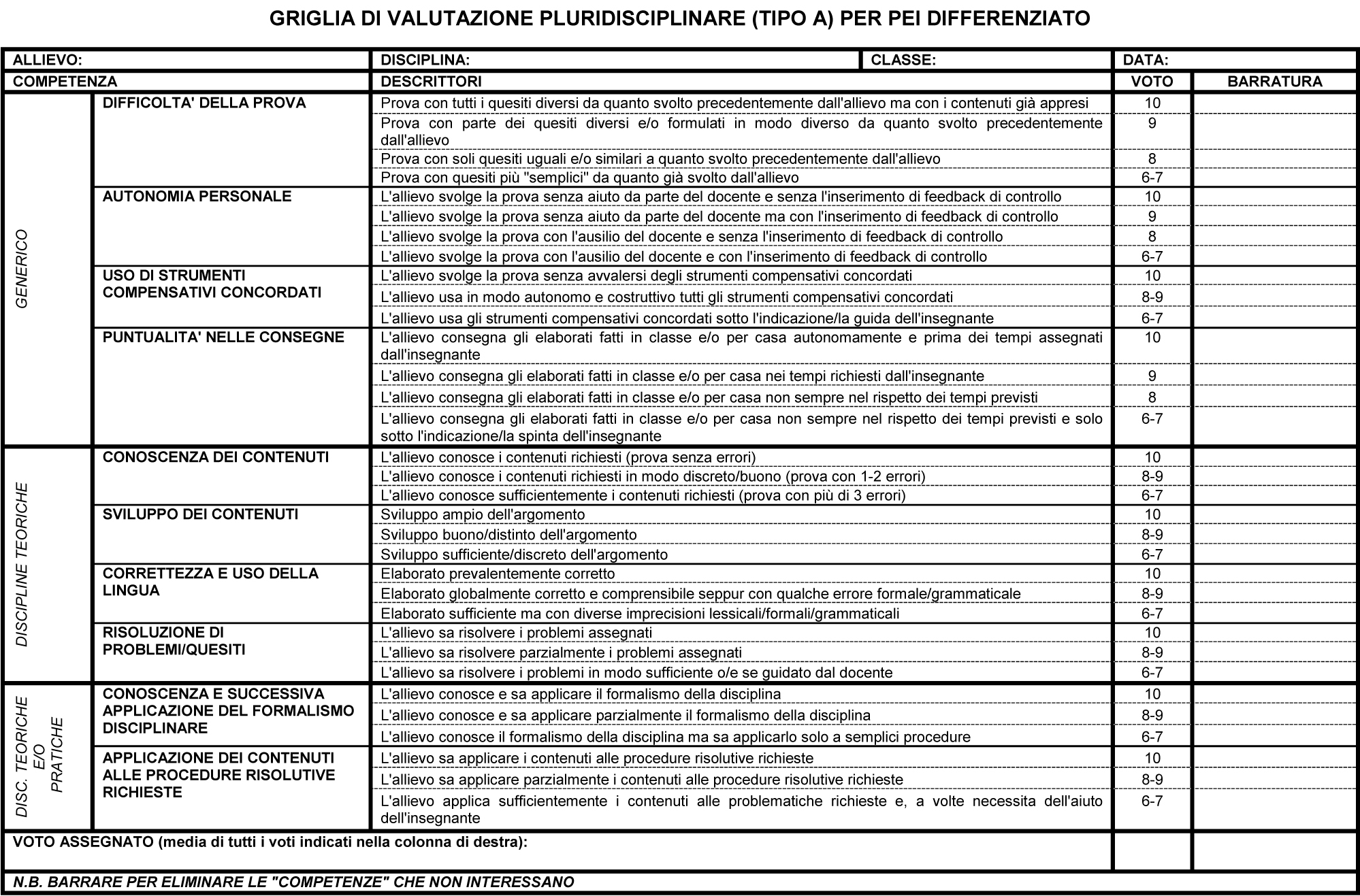 ADOZIONE DI STRATEGIE DI VALUTAZIONE COERENTI CON PRASSI INCLUSIVE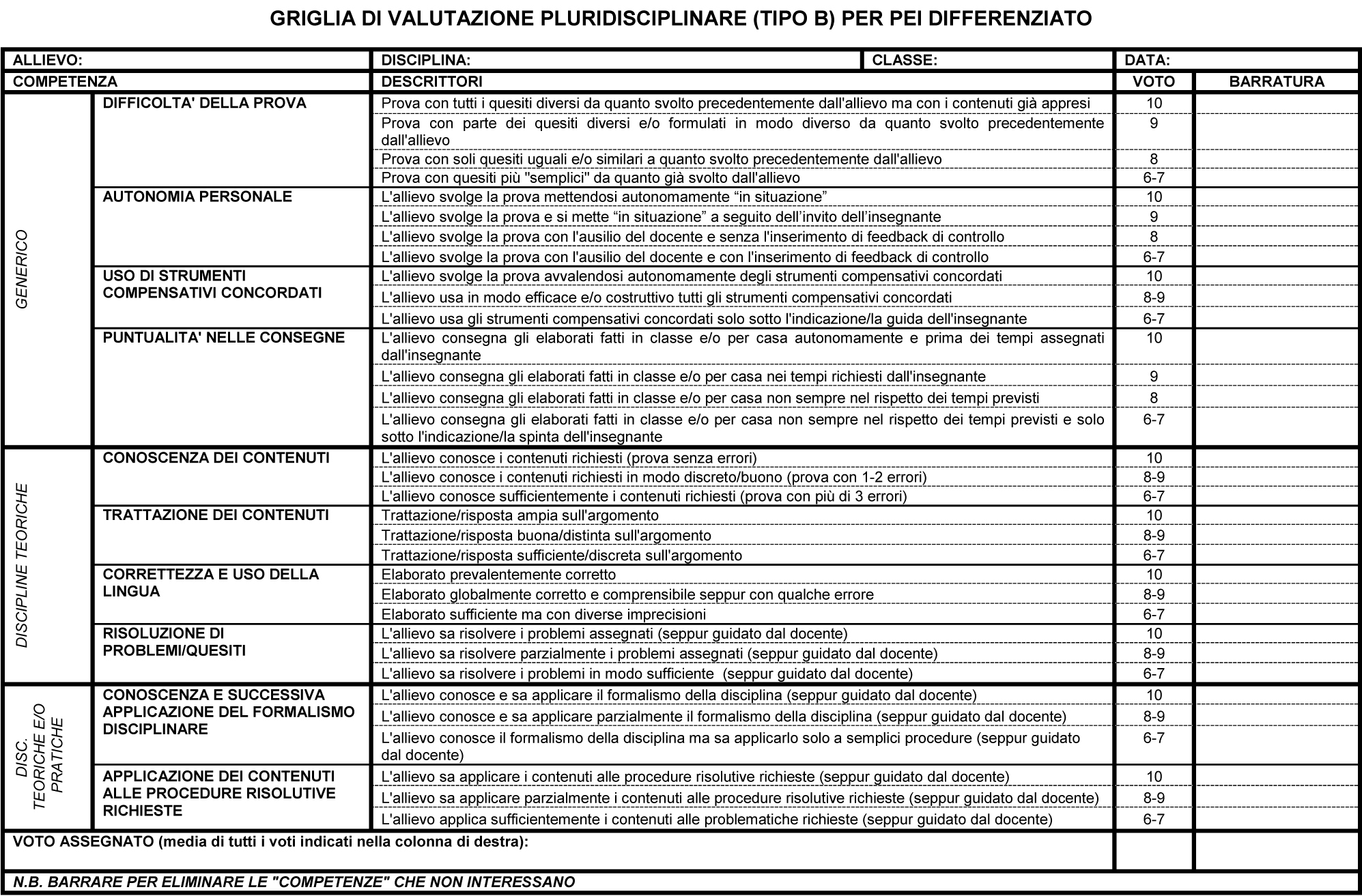 ORGANIZZAZIONE DEI DIVERSI TIPI DI SOSTEGNO PRESENTI ALL’INTERNO DELLA SCUOLAcollaborazione tra insegnante di sostegno e curricolare nella gestione della classe e nella definizione del Piano di Lavoro per alunni disabili;flessibilità della metodologia didattica, calibrata sui bisogni dell’alunno e della classe (lavoro individuale, lavori in piccoli gruppi);organizzazione dell’orario dell’insegnante di sostegno, in modo che sia funzionale a supportare particolari discipline o attività laboratoriali/di gruppo;collaborazione tra Referente certificati H e Referente DSA/BES;collaborazione tra Referente H-DSA-BES-Intercultura e i Coordinatori di classe e/o e supporto ai docenti per la stesura del PDP-PDF-PEI-PSP o per interpretare la documentazione clinica in possesso.Per gli alunni H-DSA-BES continueranno ad essere attuate prassi di tipo:amministrativo e burocratico: acquisizione della documentazione necessaria e verifica della completezza del fascicolo personale;comunicativo e relazionale: conoscenza dell’alunno, accoglienza all’interno dell’Istituto, incontri con equipe o esperti di riferimento, famiglia;educativo-didattico: predisposizione nel Consiglio di Classe del PEI e PDP e realizzazione della didattica personalizzata ed individualizzata.Il coordinamento tra il lavoro dei docenti curriculari e quello dei docenti di sostegno è alla base della buona riuscita dell’intervento e del raggiungimento degli obiettivi. La progettualità didattica orientata all’inclusione comporta l’adozione di strategie e metodologie favorenti, quali l’apprendimento cooperativo, il tutoring, l’utilizzo di mediatori didattici, di attrezzature e ausili informatici, di software e sussidi specifici.ORGANIZZAZIONE DEI DIVERSI TIPI DI SOSTEGNO PRESENTI ALL’ESTERNO DELLA SCUOLA, IN RAPPORTO AI DIVERSI SERVIZI ESISTENTIPer quanto riguarda le risorse esterne, l’Istituto collabora attivamente da anni con i servizi esistenti sul territorio.Rapporti con le ULSS del territorioRapporti con CTI territoriale (CTI INCLUSIONE.20)Rapporti con il SIL Rapporti con “Rete senza confini per l’intercultura” Rapporti con l'ONG onlus "Incontro fra i popoli" di Cittadella (PD)Rapporti con la Cooperativa Sociale “Il Graticolato” di S.Giorgio delle Pertiche (PD)Rapporti con Enti e Cooperative socialiRapporti con il Coordinamento delle Ass. di volontariato della municipalità di Cittadella.RUOLO DELLE FAMIGLIE E DELLA COMUNITÀ NEL DARE SUPPORTO E NEL PARTECIPARE ALLE DECISIONI CHE RIGUARDANO L’ORGANIZZAZIONE DELLE ATTIVITÀ EDUCATIVELe famiglie vengono sempre informate/coinvolte dalle Referenti H-DSA-BES-Intercultura  o dai Coordinatori di classe per quanto predisposto per i propri figli.Le stesse vengono interpellate per ulteriori chiarimenti sulle difficoltà del proprio figlio o per regolarizzare documentazioni cliniche.Inoltre le famiglie devono sottoscrivere i PEI/PDP/PSP.All’inizio del percorso scolastico (entro il mese di Novembre nonché in sede di GLO INIZIALE), sentito il parere del C.d.C, le famiglie degli alunni disabili individuano il PEI del proprio figlio (DIFFERENZIATO o per OBIETTIVI MINIMI), attraverso la compilazione del modulo INDIVIDUAZIONE PEI (solo per le classi prime e reperibile sul sito della scuola nell’area “modulistica per alunni certificati”). Tuttavia, poiché il PEI è uno “strumento flessibile e rivedibile” e, pertanto, passibile di variazioni, le famiglie hanno possibilità di chiederne la modifica o di confermarlo, compilando l’apposito modulo CONFERMA/MODIFICA PEI (reperibile sul sito della scuola nell’area “modulistica per alunni certificati”). Tale richiesta può pervenire esclusivamente nel mese di MAGGIO di ciascun anno (in sede di GLO FINALE) ed avrà validità per l’anno scolastico successivo. Rimane comunque valido il passaggio al PEI DIFFERENZIATO (solo per gli alunni del primo anno di frequenza) in sede di VERIFICA PEI del GLO INTERMEDIO (febbraio/marzo).  Pertanto la scuola provvederà a:condividere gli obiettivi del PEI/PDP/PSP tra familiari/alunno, equipe, esperti di riferimento, illustrando le tipologie di programmazione differenziata;condividere con le famiglie e gli operatori eventuale personalizzazione di percorsi più funzionali;concordare il lavoro di supporto dell’Operatore socio – sanitario (OSS);coinvolgere le famiglie nel percorso formativo scolastico.SVILUPPO DI UN CURRICOLO ATTENTO ALLE DIVERSITÀ E ALLA PROMOZIONE DI PERCORSI FORMATIVI INCLUSIVIPartendo dal presupposto che una cultura inclusiva tiene conto delle diversità come risorsa, si intende organizzare le attività didattiche e formative in modo da promuovere il miglior sviluppo delle capacità di ogni studente.L’individualizzazione degli apprendimenti declinata nel PEI, la personalizzazione nel PDP e nel PSP intendono offrire a tutti gli studenti le stesse opportunità di apprendimento, in modo da contenere lo svantaggio e l'abbandono scolastico, sviluppando competenze metacognitive di auto-riflessione, consapevolezza, auto-apprendimento e orientamento professionale.L'attenzione è sempre più concentrata sull’ inclusività, sui bisogni formativi di ciascuno studente, sui personali stili di apprendimento e di pensiero.Ben vengano dunque le attività personalizzate, i laboratori didattici, gli ambienti di apprendimento costruiti con il supporto delle tecnologie informatiche, i prodotti didattici multimediali, interattivi, ricchi di possibilità di accesso e, con essi, i lavori di gruppo, l’apprendimento cooperativo, il “peer tutoring”, la messa a disposizione di abilità diverse e di competenze maturate, a supporto dell'apprendimento altrui e per il rafforzamento del proprio.VALORIZZAZIONE DELLE RISORSE ESISTENTISi intende coinvolgere i docenti esperti in materia di inclusività/inclusione per proporre a tutti i docenti corsi di aggiornamento/formazione sulle tematiche attinenti ai diversi Bisogni Educativi Speciali.Affinché l’obiettivo dell’inclusione diventi patrimonio di tutta la comunità scolastica, la scuola è tenuta ad operare scelte organizzative che coinvolgano l’intero contesto scolastico, le famiglie e le risorse presenti sul territorio:coinvolgere i docenti dell’Istituto in specifiche attività di aggiornamento riguardanti tematiche BES;migliorare l’approccio al problema, favorendo nuove strategie didattiche.Infatti, avere all’interno dell’Istituto un gruppo di docenti adeguatamente formato e costantemente aggiornato può essere punto di riferimento per gli altri colleghi e risorsa per una nuova progettualità.ACQUISIZIONE E DISTRIBUZIONE DI RISORSE AGGIUNTIVE UTILIZZABILI PER LA REALIZZAZIONE DEI PROGETTI DI INCLUSIONEDa diversi anni il dirigente scolastico individua un Docente Referente delle tematiche del disagio e dell’inclusività:Referente GLH-GLI: prof.ssa Vitanza AlessandraReferente Intercultura: prof.ssa De Rossi GiuliaReferente DSA/BES: prof.ssa Didonè AnnaReferente “benessere a scuola”: prof.ssa Desideri IsabellaAllo stesso modo, tutto il personale ATA pone un’attenzione particolare agli alunni con Bisogni Educativi Speciali.ATTENZIONE DEDICATA ALLE FASI DI TRANSIZIONE CHE SCANDISCONO L’INGRESSO NEL SISTEMA SCOLASTICO, LA CONTINUITÀ TRA I DIVERSI ORDINI DI SCUOLA E IL SUCCESSIVO INSERIMENTO LAVORATIVO.Si intende trovare strategie per velocizzare il passaggio, da un ciclo scolastico all’altro, dell’acquisizione dei  fascicoli degli alunni e della documentazione inerente a eventuali PEI/PDP pregressi, in modo tale da predisporre tempestivamente percorsi di didattica individualizzata e personalizzata.Le buone prassi in continuità prevedono incontri e/o scambio di informazioni tra i referenti H-BES-DSA-intercultura e le figure di riferimento della scuola media di provenienza, oltre che con gli specialisti, nel caso di alunni certificati. In fase di accoglienza e pre-iscrizione si svolgono anche incontri con i genitori dei ragazzi. L’Istituto opera, in coordinamento per azioni di tirocinio orientativo-formativo o eventuali esperienze occupazionali con gli Enti pubblici e privati presenti sul territorio.COMPONENTI DEL GLI 2020/2021Ing. Roberto Turetta (Dirigente Scolastico)Prof.ssa Vitanza Alessandra (Referente GLI e GLH)Prof.ssa Didone' Anna (Referente BES-DSA)
Prof.ssa De Rossi Giulia (Referente Intercultura)Prof.ssa Desideri Isabella (Referente “benessere a scuola”)Prof.ssa Riggio Luisa (Rappr. Docenti di sostegno)Prof.ssa Merlo Chiara (Rappr. docenti curriculari - Vicepreside)Dott.ssa del SIL Roberta Donà (Rappresentante del SIL)Dott. Cavallin Paolo (Specialista - Psicologo della Scuola)
Sig.ra Verducci Loredana (Rappresentante del personale ATA – person. segreteria)Sig.ra Ramina Tiziana (Rappresentante del personale ATA – collab. scolastici)
Sig.ra Gabriela Socarici (OSS - Rappresentante dell’ULSS)
Sig.ra Sabrina Guerra (Rappresentante dei genitori)Sig. Battagello Davide (Rappresentante degli studenti) AZIENDE CHE HANNO ACCOLTO STUDENTI DISABILI PER ATTIVITÀ DI PTCO
Deliberato dal Collegio dei Docenti in data  19/05/2021 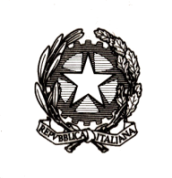 ISTITUTO D’ISTRUZIONE SUPERIORE STATALE “ANTONIO MEUCCI”35013 Cittadella (PD) - Via V. Alfieri, 58 – Tel. 049.5970210 – Fax 049.9400961sezione associata: LICEO ARTISTICO STATALE “MICHELE FANOLI”35013 Cittadella (PD) - Via A. Gabrielli, 28Sito internet:  www.meuccifanoli.edu.it - Email: pdis018003@istruzione.it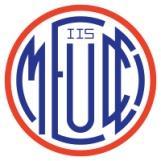 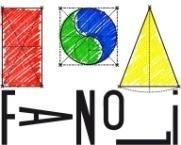 Parte I – analisi dei punti di forza e di criticità dell'anno scolastico a.s. 2020-21Rilevazione dei BES presenti:Rilevazione dei BES presenti:Rilevazione dei BES presenti:Rilevazione dei BES presenti:Rilevazione dei BES presenti:Rilevazione dei BES presenti:Rilevazione dei BES presenti:n°n°n°n°disabilità certificate (Legge 104/92 art. 3, commi 1 e 3)disabilità certificate (Legge 104/92 art. 3, commi 1 e 3)disabilità certificate (Legge 104/92 art. 3, commi 1 e 3)disabilità certificate (Legge 104/92 art. 3, commi 1 e 3)disabilità certificate (Legge 104/92 art. 3, commi 1 e 3)disabilità certificate (Legge 104/92 art. 3, commi 1 e 3)disabilità certificate (Legge 104/92 art. 3, commi 1 e 3)tot. 19tot. 19tot. 19tot. 19minorati vistaminorati vistaminorati vistaminorati vistaminorati vistaminorati vistaminorati vista0000minorati uditominorati uditominorati uditominorati uditominorati uditominorati uditominorati udito0000PsicofisiciPsicofisiciPsicofisiciPsicofisiciPsicofisiciPsicofisiciPsicofisici19191919disturbi evolutivi specificidisturbi evolutivi specificidisturbi evolutivi specificidisturbi evolutivi specificidisturbi evolutivi specificidisturbi evolutivi specificidisturbi evolutivi specificitot. 107tot. 107tot. 107tot. 107DSADSADSADSADSADSADSA89898989ADHD/DOPADHD/DOPADHD/DOPADHD/DOPADHD/DOPADHD/DOPADHD/DOP2222Borderline cognitivoBorderline cognitivoBorderline cognitivoBorderline cognitivoBorderline cognitivoBorderline cognitivoBorderline cognitivo1111AltroAltroAltroAltroAltroAltroAltro15151515svantaggio (indicare il disagio prevalente): Professionale 17, tecnico 71, liceo28svantaggio (indicare il disagio prevalente): Professionale 17, tecnico 71, liceo28svantaggio (indicare il disagio prevalente): Professionale 17, tecnico 71, liceo28svantaggio (indicare il disagio prevalente): Professionale 17, tecnico 71, liceo28svantaggio (indicare il disagio prevalente): Professionale 17, tecnico 71, liceo28svantaggio (indicare il disagio prevalente): Professionale 17, tecnico 71, liceo28svantaggio (indicare il disagio prevalente): Professionale 17, tecnico 71, liceo28tot. 116tot. 116tot. 116tot. 116Socio-economicoSocio-economicoSocio-economicoSocio-economicoSocio-economicoSocio-economicoSocio-economico0000Linguistico-culturaleLinguistico-culturaleLinguistico-culturaleLinguistico-culturaleLinguistico-culturaleLinguistico-culturaleLinguistico-culturale5555Disagio comportamentale/relazionaleDisagio comportamentale/relazionaleDisagio comportamentale/relazionaleDisagio comportamentale/relazionaleDisagio comportamentale/relazionaleDisagio comportamentale/relazionaleDisagio comportamentale/relazionale0000Altro (stranieri neoarrivati)Altro (stranieri neoarrivati)Altro (stranieri neoarrivati)Altro (stranieri neoarrivati)Altro (stranieri neoarrivati)Altro (stranieri neoarrivati)Altro (stranieri neoarrivati)4444TotaliTotaliTotaliTotaliTotaliTotaliTotali242242242242Totale alunni Meucci-Fanoli 1317 = % su popolazione scolasticaTotale alunni Meucci-Fanoli 1317 = % su popolazione scolasticaTotale alunni Meucci-Fanoli 1317 = % su popolazione scolasticaTotale alunni Meucci-Fanoli 1317 = % su popolazione scolasticaTotale alunni Meucci-Fanoli 1317 = % su popolazione scolasticaTotale alunni Meucci-Fanoli 1317 = % su popolazione scolasticaTotale alunni Meucci-Fanoli 1317 = % su popolazione scolastica18,4 %18,4 %18,4 %18,4 %N° PEI redatti dai GLHO N° PEI redatti dai GLHO N° PEI redatti dai GLHO N° PEI redatti dai GLHO N° PEI redatti dai GLHO N° PEI redatti dai GLHO N° PEI redatti dai GLHO 19191919N° di PDP redatti dai Consigli di classe in presenza di certificazione sanitariaN° di PDP redatti dai Consigli di classe in presenza di certificazione sanitariaN° di PDP redatti dai Consigli di classe in presenza di certificazione sanitariaN° di PDP redatti dai Consigli di classe in presenza di certificazione sanitariaN° di PDP redatti dai Consigli di classe in presenza di certificazione sanitariaN° di PDP redatti dai Consigli di classe in presenza di certificazione sanitariaN° di PDP redatti dai Consigli di classe in presenza di certificazione sanitaria103103103103N° di PDP e PSP redatti dai Consigli di classe in assenza di certificazione sanitaria N° di PDP e PSP redatti dai Consigli di classe in assenza di certificazione sanitaria N° di PDP e PSP redatti dai Consigli di classe in assenza di certificazione sanitaria N° di PDP e PSP redatti dai Consigli di classe in assenza di certificazione sanitaria N° di PDP e PSP redatti dai Consigli di classe in assenza di certificazione sanitaria N° di PDP e PSP redatti dai Consigli di classe in assenza di certificazione sanitaria N° di PDP e PSP redatti dai Consigli di classe in assenza di certificazione sanitaria 4 PDP4 PDP4 PDP4 PDPRisorse professionali specificheRisorse professionali specifichePrevalentemente utilizzate in…Prevalentemente utilizzate in…Prevalentemente utilizzate in…Prevalentemente utilizzate in…Prevalentemente utilizzate in…Insegnanti di sostegnoInsegnanti di sostegnoAttività individualizzate e di piccolo gruppoAttività individualizzate e di piccolo gruppoAttività individualizzate e di piccolo gruppoAttività individualizzate e di piccolo gruppoAttività individualizzate e di piccolo gruppoSISISIAttività laboratoriali integrate (classi aperte, laboratori protetti, ecc.)Attività laboratoriali integrate (classi aperte, laboratori protetti, ecc.)Attività laboratoriali integrate (classi aperte, laboratori protetti, ecc.)Attività laboratoriali integrate (classi aperte, laboratori protetti, ecc.)Attività laboratoriali integrate (classi aperte, laboratori protetti, ecc.)NONONOAssistenza Educativa Culturale/OSSAssistenza Educativa Culturale/OSSAttività individualizzate e di piccolo gruppoAttività individualizzate e di piccolo gruppoAttività individualizzate e di piccolo gruppoAttività individualizzate e di piccolo gruppoAttività individualizzate e di piccolo gruppoNONONOAttività laboratoriali integrate (classi aperte, laboratori protetti, ecc.)Attività laboratoriali integrate (classi aperte, laboratori protetti, ecc.)Attività laboratoriali integrate (classi aperte, laboratori protetti, ecc.)Attività laboratoriali integrate (classi aperte, laboratori protetti, ecc.)Attività laboratoriali integrate (classi aperte, laboratori protetti, ecc.)NONONOAssistenti alla comunicazioneAssistenti alla comunicazioneAttività individualizzate e di piccolo gruppoAttività individualizzate e di piccolo gruppoAttività individualizzate e di piccolo gruppoAttività individualizzate e di piccolo gruppoAttività individualizzate e di piccolo gruppoNONONOAttività laboratoriali integrate (classi aperte, laboratori protetti, ecc.)Attività laboratoriali integrate (classi aperte, laboratori protetti, ecc.)Attività laboratoriali integrate (classi aperte, laboratori protetti, ecc.)Attività laboratoriali integrate (classi aperte, laboratori protetti, ecc.)Attività laboratoriali integrate (classi aperte, laboratori protetti, ecc.)NONONOFunzioni strumentali / coordinamentoFunzioni strumentali / coordinamentoSISISIReferenti di Istituto (disabilità, DSA, BES)Referenti di Istituto (disabilità, DSA, BES)SI SI SI Psicopedagogisti e affini esterni/interniPsicopedagogisti e affini esterni/interniSISISIDocenti tutor/mentorDocenti tutor/mentorNONONOReferente interculturaReferente interculturaSISISIAltro:Altro:NONONOCoinvolgimento docenti curricolariCoinvolgimento docenti curricolariCoinvolgimento docenti curricolariAttraverso…Attraverso…Attraverso…Attraverso…Sì / NoSì / NoSì / NoCoordinatori di classe e similiCoordinatori di classe e similiCoordinatori di classe e similiPartecipazione a GLIPartecipazione a GLIPartecipazione a GLIPartecipazione a GLINONONOCoordinatori di classe e similiCoordinatori di classe e similiCoordinatori di classe e similiRapporti con famiglieRapporti con famiglieRapporti con famiglieRapporti con famiglieSISISICoordinatori di classe e similiCoordinatori di classe e similiCoordinatori di classe e similiTutoraggio alunniTutoraggio alunniTutoraggio alunniTutoraggio alunniNONONOCoordinatori di classe e similiCoordinatori di classe e similiCoordinatori di classe e similiProgetti didattico-educativi a prevalente tematica inclusivaProgetti didattico-educativi a prevalente tematica inclusivaProgetti didattico-educativi a prevalente tematica inclusivaProgetti didattico-educativi a prevalente tematica inclusivaSISISICoordinatori di classe e similiCoordinatori di classe e similiCoordinatori di classe e similiAltro: Altro: Altro: Altro: NONONODocenti con specifica formazioneDocenti con specifica formazioneDocenti con specifica formazionePartecipazione a GLIPartecipazione a GLIPartecipazione a GLIPartecipazione a GLISISISIDocenti con specifica formazioneDocenti con specifica formazioneDocenti con specifica formazioneRapporti con famiglieRapporti con famiglieRapporti con famiglieRapporti con famiglieSISISIDocenti con specifica formazioneDocenti con specifica formazioneDocenti con specifica formazioneTutoraggio alunniTutoraggio alunniTutoraggio alunniTutoraggio alunniNONONODocenti con specifica formazioneDocenti con specifica formazioneDocenti con specifica formazioneProgetti didattico-educativi a prevalente tematica inclusivaProgetti didattico-educativi a prevalente tematica inclusivaProgetti didattico-educativi a prevalente tematica inclusivaProgetti didattico-educativi a prevalente tematica inclusivaSISISIDocenti con specifica formazioneDocenti con specifica formazioneDocenti con specifica formazioneAltro: Altro: Altro: Altro: NONONOAltri docentiAltri docentiAltri docentiPartecipazione a GLIPartecipazione a GLIPartecipazione a GLIPartecipazione a GLISISISIAltri docentiAltri docentiAltri docentiRapporti con famiglieRapporti con famiglieRapporti con famiglieRapporti con famiglieSISISIAltri docentiAltri docentiAltri docentiTutoraggio alunniTutoraggio alunniTutoraggio alunniTutoraggio alunniNONONOAltri docentiAltri docentiAltri docentiProgetti didattico-educativi a prevalente tematica inclusivaProgetti didattico-educativi a prevalente tematica inclusivaProgetti didattico-educativi a prevalente tematica inclusivaProgetti didattico-educativi a prevalente tematica inclusivaSISISIAltri docentiAltri docentiAltri docentiAltro: Altro: Altro: Altro: NONONOCoinvolgimento personale ATAAssistenza alunni disabiliAssistenza alunni disabiliAssistenza alunni disabiliAssistenza alunni disabiliAssistenza alunni disabiliAssistenza alunni disabiliSISISICoinvolgimento personale ATAProgetti di inclusione / laboratori integratiProgetti di inclusione / laboratori integratiProgetti di inclusione / laboratori integratiProgetti di inclusione / laboratori integratiProgetti di inclusione / laboratori integratiProgetti di inclusione / laboratori integratiNONONOCoinvolgimento personale ATAAltro: Altro: Altro: Altro: Altro: Altro: NONONOCoinvolgimento famiglieInformazione /formazione su genitorialità e psicopedagogia dell’età evolutivaInformazione /formazione su genitorialità e psicopedagogia dell’età evolutivaInformazione /formazione su genitorialità e psicopedagogia dell’età evolutivaInformazione /formazione su genitorialità e psicopedagogia dell’età evolutivaInformazione /formazione su genitorialità e psicopedagogia dell’età evolutivaInformazione /formazione su genitorialità e psicopedagogia dell’età evolutivaNONONOCoinvolgimento famiglieCoinvolgimento in progetti di inclusioneCoinvolgimento in progetti di inclusioneCoinvolgimento in progetti di inclusioneCoinvolgimento in progetti di inclusioneCoinvolgimento in progetti di inclusioneCoinvolgimento in progetti di inclusioneSISISICoinvolgimento famiglieCoinvolgimento in attività di promozione della comunità educanteCoinvolgimento in attività di promozione della comunità educanteCoinvolgimento in attività di promozione della comunità educanteCoinvolgimento in attività di promozione della comunità educanteCoinvolgimento in attività di promozione della comunità educanteCoinvolgimento in attività di promozione della comunità educanteNONONOCoinvolgimento famiglieAltro:Altro:Altro:Altro:Altro:Altro:NONONORapporti con servizi sociosanitari territoriali e istituzioni deputate alla sicurezza. Rapporti con CTS / CTIAccordi di programma / protocolli di intesa formalizzati sulla disabilitàAccordi di programma / protocolli di intesa formalizzati sulla disabilitàAccordi di programma / protocolli di intesa formalizzati sulla disabilitàAccordi di programma / protocolli di intesa formalizzati sulla disabilitàAccordi di programma / protocolli di intesa formalizzati sulla disabilitàAccordi di programma / protocolli di intesa formalizzati sulla disabilitàNONONORapporti con servizi sociosanitari territoriali e istituzioni deputate alla sicurezza. Rapporti con CTS / CTIAccordi di programma / protocolli di intesa formalizzati su disagio e similiAccordi di programma / protocolli di intesa formalizzati su disagio e similiAccordi di programma / protocolli di intesa formalizzati su disagio e similiAccordi di programma / protocolli di intesa formalizzati su disagio e similiAccordi di programma / protocolli di intesa formalizzati su disagio e similiAccordi di programma / protocolli di intesa formalizzati su disagio e similiNONONORapporti con servizi sociosanitari territoriali e istituzioni deputate alla sicurezza. Rapporti con CTS / CTIProcedure condivise di intervento sulla disabilitàProcedure condivise di intervento sulla disabilitàProcedure condivise di intervento sulla disabilitàProcedure condivise di intervento sulla disabilitàProcedure condivise di intervento sulla disabilitàProcedure condivise di intervento sulla disabilitàSISISIRapporti con servizi sociosanitari territoriali e istituzioni deputate alla sicurezza. Rapporti con CTS / CTIProcedure condivise di intervento su disagio e similiProcedure condivise di intervento su disagio e similiProcedure condivise di intervento su disagio e similiProcedure condivise di intervento su disagio e similiProcedure condivise di intervento su disagio e similiProcedure condivise di intervento su disagio e similiSISISIRapporti con servizi sociosanitari territoriali e istituzioni deputate alla sicurezza. Rapporti con CTS / CTIProgetti territoriali integratiProgetti territoriali integratiProgetti territoriali integratiProgetti territoriali integratiProgetti territoriali integratiProgetti territoriali integratiNONONORapporti con servizi sociosanitari territoriali e istituzioni deputate alla sicurezza. Rapporti con CTS / CTIProgetti integrati a livello di singola scuolaProgetti integrati a livello di singola scuolaProgetti integrati a livello di singola scuolaProgetti integrati a livello di singola scuolaProgetti integrati a livello di singola scuolaProgetti integrati a livello di singola scuolaNONONORapporti con servizi sociosanitari territoriali e istituzioni deputate alla sicurezza. Rapporti con CTS / CTIRapporti con CTS / CTIRapporti con CTS / CTIRapporti con CTS / CTIRapporti con CTS / CTIRapporti con CTS / CTIRapporti con CTS / CTISISISIRapporti con servizi sociosanitari territoriali e istituzioni deputate alla sicurezza. Rapporti con CTS / CTIAltro:Altro:Altro:Altro:Altro:Altro:NONONORapporti con privato sociale e volontariatoProgetti territoriali integratiProgetti territoriali integratiProgetti territoriali integratiProgetti territoriali integratiProgetti territoriali integratiProgetti territoriali integratiNONONORapporti con privato sociale e volontariatoProgetti integrati a livello di singola scuolaProgetti integrati a livello di singola scuolaProgetti integrati a livello di singola scuolaProgetti integrati a livello di singola scuolaProgetti integrati a livello di singola scuolaProgetti integrati a livello di singola scuolaSISISIRapporti con privato sociale e volontariatoProgetti a livello di reti di scuoleProgetti a livello di reti di scuoleProgetti a livello di reti di scuoleProgetti a livello di reti di scuoleProgetti a livello di reti di scuoleProgetti a livello di reti di scuoleNONONOFormazione docentiStrategie e metodologie educativo-didattiche / gestione della classeStrategie e metodologie educativo-didattiche / gestione della classeStrategie e metodologie educativo-didattiche / gestione della classeStrategie e metodologie educativo-didattiche / gestione della classeStrategie e metodologie educativo-didattiche / gestione della classeStrategie e metodologie educativo-didattiche / gestione della classeSISISIFormazione docentiDidattica speciale e progetti educativo-didattici a prevalente tematica inclusivaDidattica speciale e progetti educativo-didattici a prevalente tematica inclusivaDidattica speciale e progetti educativo-didattici a prevalente tematica inclusivaDidattica speciale e progetti educativo-didattici a prevalente tematica inclusivaDidattica speciale e progetti educativo-didattici a prevalente tematica inclusivaDidattica speciale e progetti educativo-didattici a prevalente tematica inclusivaSISISIFormazione docentiDidattica interculturale / italiano L2Didattica interculturale / italiano L2Didattica interculturale / italiano L2Didattica interculturale / italiano L2Didattica interculturale / italiano L2Didattica interculturale / italiano L2NONONOFormazione docentiPsicologia e psicopatologia dell’età evolutiva (compresi DSA, ADHD, ecc.)Psicologia e psicopatologia dell’età evolutiva (compresi DSA, ADHD, ecc.)Psicologia e psicopatologia dell’età evolutiva (compresi DSA, ADHD, ecc.)Psicologia e psicopatologia dell’età evolutiva (compresi DSA, ADHD, ecc.)Psicologia e psicopatologia dell’età evolutiva (compresi DSA, ADHD, ecc.)Psicologia e psicopatologia dell’età evolutiva (compresi DSA, ADHD, ecc.)SISISIFormazione docentiProgetti di formazione su specifiche disabilità (autismo, ADHD, Dis. Intellettive, sensoriali…)Progetti di formazione su specifiche disabilità (autismo, ADHD, Dis. Intellettive, sensoriali…)Progetti di formazione su specifiche disabilità (autismo, ADHD, Dis. Intellettive, sensoriali…)Progetti di formazione su specifiche disabilità (autismo, ADHD, Dis. Intellettive, sensoriali…)Progetti di formazione su specifiche disabilità (autismo, ADHD, Dis. Intellettive, sensoriali…)Progetti di formazione su specifiche disabilità (autismo, ADHD, Dis. Intellettive, sensoriali…)SISISIFormazione docentiAltro: Altro: Altro: Altro: Altro: Altro: NONONOSintesi dei punti di forza e di criticità rilevati*:Sintesi dei punti di forza e di criticità rilevati*:Sintesi dei punti di forza e di criticità rilevati*:Sintesi dei punti di forza e di criticità rilevati*:012234Aspetti organizzativi e gestionali coinvolti nel cambiamento inclusivoAspetti organizzativi e gestionali coinvolti nel cambiamento inclusivoAspetti organizzativi e gestionali coinvolti nel cambiamento inclusivoAspetti organizzativi e gestionali coinvolti nel cambiamento inclusivoXXPossibilità di strutturare percorsi specifici di formazione e aggiornamento degli insegnantiPossibilità di strutturare percorsi specifici di formazione e aggiornamento degli insegnantiPossibilità di strutturare percorsi specifici di formazione e aggiornamento degli insegnantiPossibilità di strutturare percorsi specifici di formazione e aggiornamento degli insegnantiXXAdozione di strategie di valutazione coerenti con prassi inclusive;Adozione di strategie di valutazione coerenti con prassi inclusive;Adozione di strategie di valutazione coerenti con prassi inclusive;Adozione di strategie di valutazione coerenti con prassi inclusive;XOrganizzazione dei diversi tipi di sostegno presenti all’interno della scuolaOrganizzazione dei diversi tipi di sostegno presenti all’interno della scuolaOrganizzazione dei diversi tipi di sostegno presenti all’interno della scuolaOrganizzazione dei diversi tipi di sostegno presenti all’interno della scuolaXXOrganizzazione dei diversi tipi di sostegno presenti all’esterno della scuola, in rapporto ai diversi servizi esistenti;Organizzazione dei diversi tipi di sostegno presenti all’esterno della scuola, in rapporto ai diversi servizi esistenti;Organizzazione dei diversi tipi di sostegno presenti all’esterno della scuola, in rapporto ai diversi servizi esistenti;Organizzazione dei diversi tipi di sostegno presenti all’esterno della scuola, in rapporto ai diversi servizi esistenti;XXRuolo delle famiglie e della comunità nel dare supporto e nel partecipare alle decisioni che riguardano l’organizzazione delle attività educative;Ruolo delle famiglie e della comunità nel dare supporto e nel partecipare alle decisioni che riguardano l’organizzazione delle attività educative;Ruolo delle famiglie e della comunità nel dare supporto e nel partecipare alle decisioni che riguardano l’organizzazione delle attività educative;Ruolo delle famiglie e della comunità nel dare supporto e nel partecipare alle decisioni che riguardano l’organizzazione delle attività educative;XXSviluppo di un curricolo attento alle diversità e alla promozione di percorsi formativi inclusivi;Sviluppo di un curricolo attento alle diversità e alla promozione di percorsi formativi inclusivi;Sviluppo di un curricolo attento alle diversità e alla promozione di percorsi formativi inclusivi;Sviluppo di un curricolo attento alle diversità e alla promozione di percorsi formativi inclusivi;XValorizzazione delle risorse esistentiValorizzazione delle risorse esistentiValorizzazione delle risorse esistentiValorizzazione delle risorse esistentiXXAcquisizione e distribuzione di risorse aggiuntive utilizzabili per la realizzazione dei progetti di inclusioneAcquisizione e distribuzione di risorse aggiuntive utilizzabili per la realizzazione dei progetti di inclusioneAcquisizione e distribuzione di risorse aggiuntive utilizzabili per la realizzazione dei progetti di inclusioneAcquisizione e distribuzione di risorse aggiuntive utilizzabili per la realizzazione dei progetti di inclusioneXXAttenzione dedicata alle fasi di transizione che scandiscono l’ingresso nel sistema scolastico, la continuità tra i diversi ordini di scuola e il successivo inserimento lavorativo.Attenzione dedicata alle fasi di transizione che scandiscono l’ingresso nel sistema scolastico, la continuità tra i diversi ordini di scuola e il successivo inserimento lavorativo.Attenzione dedicata alle fasi di transizione che scandiscono l’ingresso nel sistema scolastico, la continuità tra i diversi ordini di scuola e il successivo inserimento lavorativo.Attenzione dedicata alle fasi di transizione che scandiscono l’ingresso nel sistema scolastico, la continuità tra i diversi ordini di scuola e il successivo inserimento lavorativo.XAltro:Altro:Altro:Altro:Altro:Altro:Altro:Altro:* = 0: per niente 1: poco 2: abbastanza 3: molto 4 moltissimo* = 0: per niente 1: poco 2: abbastanza 3: molto 4 moltissimo* = 0: per niente 1: poco 2: abbastanza 3: molto 4 moltissimo* = 0: per niente 1: poco 2: abbastanza 3: molto 4 moltissimo* = 0: per niente 1: poco 2: abbastanza 3: molto 4 moltissimo* = 0: per niente 1: poco 2: abbastanza 3: molto 4 moltissimo* = 0: per niente 1: poco 2: abbastanza 3: molto 4 moltissimo* = 0: per niente 1: poco 2: abbastanza 3: molto 4 moltissimo* = 0: per niente 1: poco 2: abbastanza 3: molto 4 moltissimo* = 0: per niente 1: poco 2: abbastanza 3: molto 4 moltissimoAdattato dagli indicatori UNESCO per la valutazione del grado di incisività dei sistemi scolasticiAdattato dagli indicatori UNESCO per la valutazione del grado di incisività dei sistemi scolasticiAdattato dagli indicatori UNESCO per la valutazione del grado di incisività dei sistemi scolasticiAdattato dagli indicatori UNESCO per la valutazione del grado di incisività dei sistemi scolasticiAdattato dagli indicatori UNESCO per la valutazione del grado di incisività dei sistemi scolasticiAdattato dagli indicatori UNESCO per la valutazione del grado di incisività dei sistemi scolasticiAdattato dagli indicatori UNESCO per la valutazione del grado di incisività dei sistemi scolasticiAdattato dagli indicatori UNESCO per la valutazione del grado di incisività dei sistemi scolasticiAdattato dagli indicatori UNESCO per la valutazione del grado di incisività dei sistemi scolasticiAdattato dagli indicatori UNESCO per la valutazione del grado di incisività dei sistemi scolasticiParte II – Obiettivi di incremento dell’incisività proposti per a.s. 2021-22Si propone di promuovere ulteriori corsi di aggiornamento sulle normative vigenti che riguardano gli alunni con Bisogni Educativi Speciali e sull’adozione di strategie didattiche inclusive per alunni H, DSA e/o BES.A tale scopo si promuoveranno:attività formative e di aggiornamento;partecipazione a convegni, mostre e manifestazioni riguardanti l’inclusione;collaborazione con i colleghi per sostenere il lavoro di personalizzazione della didattica;collaborazione con l’incaricato all’aggiornamento del sito d’Istituto per la sezione inerente.Tutti gli alunni con disabilità hanno diritto ad un Piano Educativo Individualizzato ex art. 12, comma 5 della L. 104/1992, a cui si fa riferimento per la valutazione. Tutti gli alunni con Disturbo Specifico dell’Apprendimento, certificati da Servizi pubblici o da Enti accreditati, hanno diritto ad una didattica individualizzata e personalizzata con la progettazione di un Piano Didattico Personalizzato. Anche nei confronti degli altri alunni BES verrà progettato il PDP. La valutazione va rapportata agli obiettivi del PDF, PEI, PDP, PSP che costituiscono il progetto di riferimento per le attività educativo-didattiche a favore degli alunni  H-DSA-BES. La valutazione misura abilità e progressi in relazione all’andamento dell’alunno e tiene conto del contesto educativo che può facilitare o ostacolare il dispiegamento delle sue abilità. Anche gli studenti stranieri, in particolare quelli neo arrivati, devono essere valutati nelle forme e nei modi previsti per i cittadini italiani. Benché la normativa non accenni alla valutazione, ne consegue che il possibile adattamento dei programmi per i singoli alunni, predisposto nel PSP, comporti un adattamento della valutazione, anche in considerazione degli orientamenti generali su questo tema, che sottolineano fortemente l’attenzione ai percorsi personali degli alunni. RAGIONE SOCIALELEGALE RAPPRESENTANTEindirizzoTUTOR AZIENDALEN. TEL E-MAILSETTORE PRODUTTIVOindirizzo scolasticoanno di
inserimentoARBOS SRLPAOLIN ORAZIO SERGIOVia Torre, 40SOLAGNA (VI)commerciale@arbos.it17/18COMUNE DI LOREGGIADott. FABIO BUIVia Roma, 6LOREGGIA (PD)049 930 410017/18COMUNICAZIONE VISIVA SRLPONTAROLO MARTAViale Europa, 20GALLIERA VENETA (PD)MATTEO PIEROBON0499454949amministrazione@diprint.itgrafica - pubblicità - stampagrafica  17/18DANIEL PHOTO GRAPHIC di ROSSI DANIELROSSI DANIELVia Umberto I, 31GRANTORTO (PD)DANIEL ROSSI3929650274web@danielphoto.itgraficamultimedia17/18FARMACIA SANT'ANNA Dr. FABIO ISOLATOISOLATO FABIOVia Roma, 109GALLIERA VENETA (PD)ISOLATO Dott. FABIO0495969174info@farmaciaisolato.comfarmaceuticobiotec sanit18/19